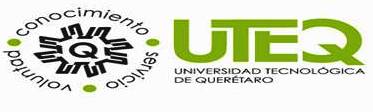 UNIVERSIDAD TECNOLÓGICA DE QUERÉTAROSECRETARIA DE ADMINISTRACIÓNDe conformidad con la Ley de Adquisiciones, Enajenaciones, Arrendamientos y Contratación de Servicios del Estado de Querétaro,El Comité de Adquisiciones, Enajenaciones, Arrendamientos y Contratación de Servicios para La Universidad Tecnológica de Querétaro, informa que se llevarán a cabo los Concurso por Invitación Restringida a cuando menos tres Proveedores o Interesados, que a continuación se detalla.Los Proveedores invitados a participar podrán obtener las bases en el Departamento de Recursos Materiales y Contratación de Servicios de la Universidad Tecnológica de Querétaro.Querétaro, Querétaro a 26 de diciembre de 2014Lic. Raúl Iglesias FloresPresidente Suplente del Comité de Adquisiciones, Enajenaciones, Arrendamientos y Contratación de Servicios de la Universidad Tecnológica de Querétaro.NOMBREJUNTA DE ACLARACIONESPRESENTACION Y APERTURAFALLOCAEACS/IR-006-RP/2014, SEGUNDA CONVOCATORIA  “ADQUISICIÓN DE EQUIPO ESPECIALIZADO DEL FONDO DE APORTACIONES MÚLTIPLES FAM SUPERIOR 2012 Y 2014 PARA LA UNIVERSIDAD TECNOLÓGICA DE QUERÉTARO”21 Ene 2015          10:00 HRS28 Ene2015                   10:00 HRS04 Feb 2015 10:00 HRSCAEACS/IR-011-RP/2014  “ADQUISICIÓN DE SISTEMA DE VIDEOVIGILANCIA Y MONITOREO CCTV PARA LA  UNIVERSIDAD TECNOLÓGICA DE QUERÉTARO”23 Ene 2015          10:00 HRS30 Ene 2015                   10:00 HRS06 Feb 2015 13:00 HRS